NYILATKOZATAlulírott……………………, mint a ………………………………………….……..(szervezet neve)……………………………………………………………………………….(székhelye)……………………………………(adószám) képviselője ezúton hozzájárulok, hogy a TOP-5.1.1-15-SB1-2016-00001 azonosítószámú, „Foglalkoztatási együttműködések Szabolcs-Szatmár-Bereg megyében” című projekt keretében benyújtott munkaerőigényem kapcsán, az Irányító csoport döntés feltételeként vizsgált, köztartozásnak minősülő, valamint a Szabolcs-Szatmár-Bereg Megyei Kormányhivatal adatbázisában a benyújtott munkaerőigényemhez kapcsolódó nyilvántartott adatokat az eljárásban résztvevők megismerjék.Kelt: …………………………………. (hely, dátum)P.H.………………………………………………………………..aláírás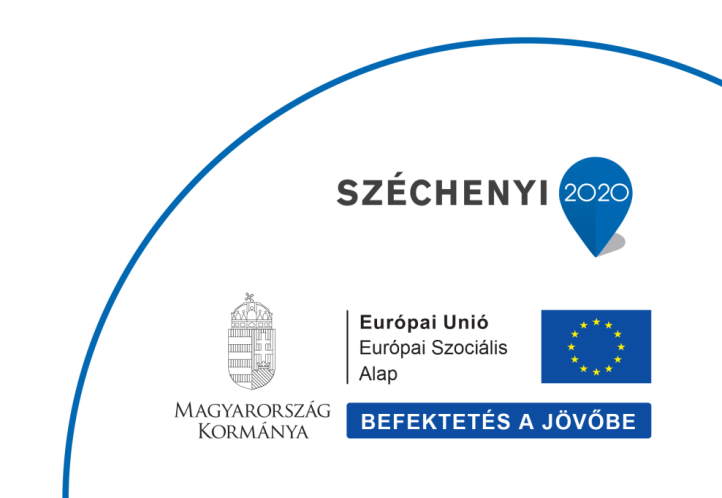 